Италия       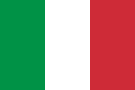 Ита́лия, официальное название — Италья́нская Респу́блика — государство в Южной Европе, в центре Средиземноморья. Является третьей по величине экономикой еврозоны. Столица – Рим. На территории Италии находится 155 памятников Всемирного наследия ЮНЕСКО — больше, чем в какой-либо другой стране мира. Наибольшее число туристов прибывает в Италию из Китая — около 3 млн в год. Основы государственного строяИталия — унитарная республика парламентского типа. Основным законом государства является конституция, принятая в 1947 году.Глава государства — Президент Италии.Отношения с РоссиейВ начале ХХI века отмечен 500-летний юбилей установления отношений между Россией и государствами Апеннинского полуострова,.До 2014 года, когда Италия в связи с событиями на Украине присоединилась к антироссийским санкциям Евросоюза, в Москве и Риме регулярно проводились официальные встречи на высшем уровне. Действует линия прямой связи между дворцом Киджи и Кремлём. Санкции продлены до 31 января 2018 года. При этом СМИ отмечали, что Италия входит в число трёх стран Евросоюза (наряду с Венгрией и Грецией), которые менее всего поддерживают антироссийские ограничительные меры и настаивают на их ослаблении.Административное деление ИталииИталия — децентрализованное унитарное государство. Столица государства — Рим. Страна поделена на 20 областей . География ИталииТерритория Италии составляет 301,340 км² (72-е место по площади среди стран мира).Италия имеет сухопутную границу с Францией, Швейцарией, Австрией и Словенией[11].Италия находится в области контакта литосферных плит, поэтому землетрясения являются нередким явлением. В Италии есть как действующие, так и потухшие вулканы. Климат ИталииИталия располагается в зоне субтропического средиземноморского климата, причём влияние моря усиливается Альпами, которые являются барьером для северных и западных ветров[11].Полезные ископаемыеВ Италии большое разнообразие полезных ископаемых. Но месторождения многих из них невелики по запасам, распылены по территории страны, нередко в неудобных местах для их разработки. Энергетические ресурсы Италии удовлетворяют потребности страны в энергии лишь на 15 %. Для экономического развития Италии жизненно важны внешнеэкономические связи.Население ИталииК концу 2008 года численность населения Италии превысила 60 млн человек. На данный момент страна находится на четвёртом месте по населению среди стран Европейского союза и на 23-м месте среди стран всего мира. Плотность населения составляет 199,2 человека на кв. километр — пятое место в Евросоюзе. Наиболее высокая плотность в Северной Италии, где проживает почти половина всего населения страны. ЯзыкиГосударственный язык — итальянский, принадлежит к романской группе языков индоевропейской семьи. Также в Италии существуют различные диалекты итальянского. Принято делить все диалекты на диалекты Севера, Центра и Юга. Экономика ИталииДенежная единица — евро.Промышленность и финансыПреимущества: мощный государственный бюджет (972 млрд долл. по состоянию на 2012 год, 7-е место в мире). Конкурентоспособный средний класс[91]. Задает моду во всем мире в области дизайна, производства одежды и бытовой техники. Высокопроизводительное сельское хозяйство и производство продукции для туристов, известные дома мод. Великое культурное наследие делает государство на Апеннинах одной из самых привлекательных для туристов стран Европы и мира, с неограниченной перспективой развития туристической отрасли экономики.Италия — высокоразвитая индустриально-аграрная страна. Преимущественно индустриальный и высокоразвитый север и слаборазвитый, аграрный юг. В сельском хозяйстве преобладает растениеводство. Валовой национальный продукт на душу населения 30 000 долларов в год. Ведущие отрасли промышленности: машиностроение, металлургия, химическая и нефтехимическая, лёгкая и пищевая. Крупное производство цемента, натуральных эссенций и эфирных масел из цветов и фруктов, художественных изделий из стекла и фаянса, ювелирных изделий. Слабые стороны: государственный дефицит и рост госдолга все ещё значительны. Малый прирост экономики, неэффективная сфера услуг, которая интенсивно приватизируется. Недостаточная налоговая дисциплина, постепенно улучшающаяся. Слабо ориентированные на международную конкуренцию предприятия. Влияние организованной преступности, наркосиндикатов, мафиозных структур, в особенности — в южных регионах — Кампании, Калабрии и на Сицилии. Уровень бюрократизации органов государственного управления, коррупции при регулировании бизнеса на юге страны также несравнимо выше, чем на севере, с чем, в частности, связано хроническое отставание в экономическом и социальном развитии южных регионов Италии.Транспорт, инфраструктура, связьИталия имеет развитую сеть железных и автомобильных дорог. Более 90 % пассажиров и свыше 80 % грузов перевозятся автомобилями. Во внешних перевозках преобладает морской транспорт. Торговый флот Италии насчитывает 667 судов — 17 место по общему тоннажу в мире.Во внутренних перевозках грузов и пассажиров главную роль играет автомобильный транспорт, на втором месте — железнодорожный. По уровню электрификации железных дорог страна занимает одно из первых мест в мире.